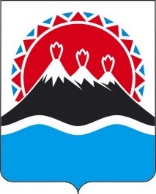 МИНИСТЕРСТВО СПОРТА КАМЧАТСКОГО КРАЯПРИКАЗВ соответствии с частью 3 статьи 22 Федерального закон от 27.07.2004 № 79-ФЗ «О государственной гражданской службе Российской Федерации», частью 3 статьи 16 Закона Камчатского края от 20.11.2013 № 343 «О государственной гражданской службе Камчатского края»ПРИКАЗЫВАЮ:1. Утвердить Перечень должностей государственной гражданской службы Камчатского края в Министерстве спорта Камчатского края, исполнение должностных обязанностей по которым связано с использованием сведений, составляющих государственную тайну, при назначении на которые конкурс может не проводиться, согласно приложению к настоящему приказу.2. Настоящий приказ вступает в силу после дня его официального опубликования.Перечень должностей государственной гражданской службы Камчатского края в Министерстве спорта Камчатского края, исполнение должностных обязанностей по которым связано с использованием сведений, 
составляющих государственную тайну, при назначении на которые конкурс может не проводиться1. Заместитель Министра.2. Референт Министерства.[Дата регистрации] № [Номер документа]г. Петропавловск-Камчатский«О Перечне должностей государственной гражданской службы Камчатского края в Министерстве спорта Камчатского края, исполнение должностных обязанностей по которым связано с использованием сведений, составляющих государственную тайну, при назначении на которые конкурс может не проводиться» Министр[горизонтальный штамп подписи 1]К.В. Хмелевский Приложение к приказуМинистерства спортаКамчатского края от                 № [